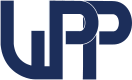 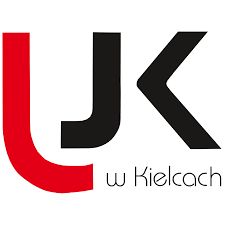 Odezwa konkursowaWYDZIAŁ PEDAGOGIKI I PSYCHOLOGII UJKzaprasza do udziału w konkursie dla studentów w ramach Wydziałowych Dni Jakości Kształcenia12 maja 2022 r.STAWANIE SIĘ KIMŚPROCES UCZENIA SIĘ – WCZESNA PROFESJONALIZACJAKonkurs adresowany jest do studentów wszystkich kierunków prowadzonych na Wydziale Pedagogiki i Psychologii studiujących stacjonarnie i niestacjonarnie, uczących się zawodu nauczyciela wczesnej edukacji, pedagoga, psychologa i pracownika socjalnego.Zależy nam, aby uczestnicy konkursu opowiedzieli nam ze swojej perspektywy (uczennicy/ ucznia, studentki/studenta, praktykantki/praktykanta) prawdziwą, pojedynczą historię ze swojego życia (autobiograficzną), skupiającą się wokół problematyki „stawania się”:stawanie się „kimś”bycie uznanym za kogoś w taki sposób, że czułam/czułem się dobrze„bycia nieuznanym” za kogoś, odczuwanie nieuznania, nieuznawania za podmiot, inaczej mówiąc: bycie nierozpoznanym w danej roli, być może bycie niedostrzeganym, nierozumianym.Oczekiwana forma wypowiedzi to opis pojedynczego zdarzenia, epizodu lub działania pisany w 3 os. l. poj. (ona/on), nacechowany szczegółami (zapach, smak, otoczenie, odczucia, emocje, wszelkie wrażenia na ciele/skórze, wewnątrz ciała) – max. 4 tys. znaków lub 700 wyrazów (ok. 2 strony pisane czcionką Times New Roman, 12 pkt, interlinia: 1,5). Przykład:To był pierwszy dzień jej praktyk, w którym miała pomagać nauczycielce w prowadzeniu zajęć z klasą I. Miała bardzo dużo energii i oczekiwań. Czuła się podekscytowana, szaleńczo szczęśliwa, że wreszcie spełni swoje marzenie i popracuje z dziećmi. Radość ją rozpierała tak bardzo, że najchętniej podskakiwałaby ze szczęścia pod sufit. Od zawsze chciała przecież być nauczycielką małych dzieci, od swojego przedszkola.Czuła się silna i zdolna podołać każdemu zadaniu. W głowie szumiało jej od przejęcia. Miała wrażenie, że wszystko jest nierealne. Właściwie sunęła korytarzem, myśląc o tym, jak magicznie się czuje. Przepełniało ją szczęście, nawet rozkosz, która powodowała odczucie nieokreślonych ciarek, mrowień pojawiających się na całym ciele w różnych miejscach, ale jednocześnie jakby podszycia nieokreślonym lękiem. […]Tematyka konkursu jest różnorodna – związana z życiem osobistym (np. miłość) lub grupowym (np. tolerancja). Pożądany jest kontekst uczenia się (życia, zawodu itp.).Przykładowe tematy do wyboru (też rozumiane metaforycznie):Forma pracy konkursowej:Oczekiwane są prace w formie elektronicznej w postaci dwóch plików:(1) tekst konkursowy podpisany wybranym godłem/pseudonimem w formatach docx i pdf(2) kartę informacyjną o Autorce/Autorze pracy.W tytule przesyłanej wiadomości należy podać: Konkurs WPP. Nadesłane prace pozostaną własnością organizatorów konkursu i posłużą do analiz naukowych. Zapewniamy całkowitą anonimowość wszystkim Uczestniczkom i Uczestnikom.Terminy:Nieprzekraczalny termin nadsyłania prac: 4 maja 2022 r. (godz. 23:59).Adres e-mail: konkurs_WPP@ujk.edu.plZgłoszenia przesłane w późniejszym terminie nie zostaną zakwalifikowane do konkursu.Uroczyste rozstrzygnięcie konkursu: 12 maja 2022 r. Aula CEART.W imieniu organizatorów konkursudr hab. Zuzanna Zbróg, prof. UJKzzbrog@ujk.edu.plzwycięstwo/sukcesstresporażka/przegranazamartwianie sięsens życiawątpliwości/niepewność/zwątpienielosniejednoznacznośćmiłośćsamoświadomośćśmierć/umieraniesprawstwoistnieniezłoofiarachaosdojrzałośćsprzeczność/rozdarciesamotnośćsamorealizacja/spełnieniedobrosatysfakcjaproblemy/trudnościgodnośćwolność/autonomiazaangażowaniezależnośćzadowoleniezakorzenienieulgaodpowiedzialnośćbezpieczeństwoautentycznośćwspólnota/porozumienienudażalbezczynnośćwstydnadziejawytrwałośćcierpieniemotywacjawdzięcznośćpasjatroskapowołaniebycie rozumianymwygodalęk/obawa/niepokójpomoc